Уважаемый Иван Иванович!Текст письма Текст письма Текст Текст письма Текст письма Текст. Текст письма Текст письма Текст Текст письма Текст письма ТекстТекст письма Текст письма Текст Текст письма Текст письма Текст Текст письма Текст письма Текст Текст письма Текст письма (межстрочный интервал от 1 до 1,5)Для всех писем необходимо указывать тип файла «основной». В момент направления РКПД на подпись из docx файла формируется файл pdf (важно).Приложение: 1.Если приложение в формате WORD или PDF указывается кол-во листов и экз. (Например: Анкета на 1 л. в 1 экз.).2.Если приложение в формате таблицы XLSX, указывается только формат приложения (без указания кол-ва листов). (Например: Ежемесячный отчет.xlsx)3.Если приложение в формате презентаций, архива и пр. указывается формат приложения и объем. (Например: Сводный отчет.rar (360КБ)).С уважением,Наименование приложения(в случае отсутствия приложения необходимо убрать страницу приложения и разрыв страницы)(согласно Типовой инструкции по делопроизводству предусматривается нумерация страниц со второй страницы документа, шрифтом Times New Roman, 12 размер)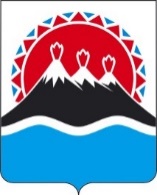 МИНИСТЕРСТВО ЦИФРОВОГО РАЗВИТИЯКАМЧАТСКОГО КРАЯпл. Ленина, д. 1, г. Петропавловск-Камчатский, 683040тел. 8 (415-2) 41-20-25эл.почта:digital@kamgov.ruМИНИСТЕРСТВО ЦИФРОВОГО РАЗВИТИЯКАМЧАТСКОГО КРАЯпл. Ленина, д. 1, г. Петропавловск-Камчатский, 683040тел. 8 (415-2) 41-20-25эл.почта:digital@kamgov.ruМИНИСТЕРСТВО ЦИФРОВОГО РАЗВИТИЯКАМЧАТСКОГО КРАЯпл. Ленина, д. 1, г. Петропавловск-Камчатский, 683040тел. 8 (415-2) 41-20-25эл.почта:digital@kamgov.ruМИНИСТЕРСТВО ЦИФРОВОГО РАЗВИТИЯКАМЧАТСКОГО КРАЯпл. Ленина, д. 1, г. Петропавловск-Камчатский, 683040тел. 8 (415-2) 41-20-25эл.почта:digital@kamgov.ruМИНИСТЕРСТВО ЦИФРОВОГО РАЗВИТИЯКАМЧАТСКОГО КРАЯпл. Ленина, д. 1, г. Петропавловск-Камчатский, 683040тел. 8 (415-2) 41-20-25эл.почта:digital@kamgov.ruОбразец: Министру ИВАНОВУ И.И.[Дата регистрации] № [Номер документа][Дата регистрации] № [Номер документа][Дата регистрации] № [Номер документа][Дата регистрации] № [Номер документа]Образец: Министру ИВАНОВУ И.И.На №На №отОбразец: Министру ИВАНОВУ И.И.О новых бланках документов участников ЕСЭД» (при необходимости)О новых бланках документов участников ЕСЭД» (при необходимости)О новых бланках документов участников ЕСЭД» (при необходимости)О новых бланках документов участников ЕСЭД» (при необходимости)О новых бланках документов участников ЕСЭД» (при необходимости)Образец: Министру ИВАНОВУ И.И.Министр[горизонтальный штамп подписи 1]Н.В. КиселевПриложение №1 к письмуПриложение №1 к письмуПриложение №1 к письмуПриложение №1 к письму[REGDATESTAMP][REGNUMSTAMP]